Folgende Hefte benötigst du für das kommende Schuljahr (2023/24) Klasse: 4BSPLiebe Schülerin, lieber Schüler der 4BSP!Der Schulbeginn an unserer Schule ist am Montag, den 4. September 2023 um 800 Uhr.Nimm an diesem Tag auch schon deine Schultasche mit, da du bereits die Schulbücher bekommst. Vergiss auch nicht deine Hausschuhe und die Federschachtel. Am Montag hast du in den ersten zwei Stunden Unterricht. Um 1000 Uhr findet der Eröffnungsgottesdienst statt. Unterrichtsschluss wird an diesem Tag um ca. 10:45 Uhr sein.Die Hefte und Schnellhefter werden gemeinsam in der Schule beschriftet, jedoch solltest du Stifte, Uhu, Schere, Lineal, Turnsackerl bereits zuhause beschriften!Schulautonome Tage für das Schuljahr 23/24: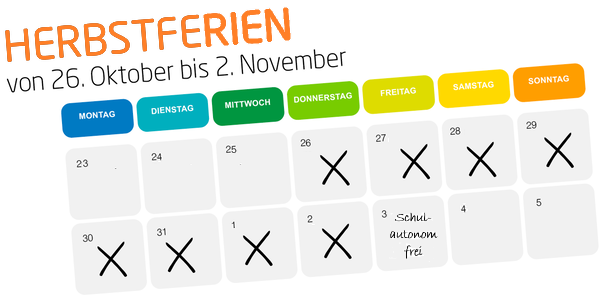 Zusätzlich zu den Herbstferien (siehe Abbildung)wurden noch drei weitere schulautonome Tagegemeinsam mit der VS Haag und der ASO Haagbeschlossen:  Fr. 3.11.2023, Fr. 10.5.2024 und Fr. 31.5.2024Wiederholungsprüfungen:DO 31.08.2023: ab 9.00 Uhr schriftlichFR 01.09.2023: ab 9.00 Uhr mündlichDas Lehrerinnen-/Lehrerteam der MMS HaagGegenstandDas brauchen wir …Deutsch2 linierte A4-Hefte mit Korrekturrand (20 Blatt), 1 linierte A4-Hefte ohne Korrekturrand (40 Blatt), 1 Schnellhefter A4 mit 20 linierten Einlageblättern, Umschläge: 2 rotEnglisch1 liniertes A4-Heft mit rotem Mittelstrich (Vokabelheft), 1 liniertes A4-Heft (20 Blatt) mit Korrekturrand, 1 liniertes A4 Heft ohne Korrekturrand (40 Blatt), 1 lila Schnellhefter A4, 10 Klarsichthüllen, keine oder transparente Umschläge, Kopfhörer (für Hörübungen – keine Bluetooth-Hörer!)Mathematik3 karierte A4-Hefte ohne Korrekturrand (40 Blatt), 1 Geo-Dreieck klein, Bleistift 2H (zum Zeichnen), Zirkel, Taschenrechner TI-30XAReligion1 liniertes A4-Heft (40 Blatt), keinen oder beliebiger UmschlagGeographie1 kariertes A4-Heft (40 Blatt), beliebiger Umschlag A4Biologie1 liniertes A4-Heft (20 Blatt), grüner Umschlag A4Bildnerische Erziehung1 großer Zeichenblock A3, 1 Buntpapierblock A3, Haar- und Borstenpinselset (versch. Größen), Deckfarben (Pelikan, Jolly oder Mona Lisa), Deckweiß, Wasserbecher, Schere, Schuhschachtel, schwarzer EddingGeschichte dünne Ringmappe, Einlageblätter liniert, 5 KlarsichtfolienBewegung und SportPassende Turnkleidung (kurze Hose, T-Shirt, Trainingshose oder Leggings) und SportschuheOrganisation in der KlasseUhu, kleine Schere, Geodreieck, 20 linierte Blätter, 10 Klarsichthüllen, gute Farb- und Filzstifte, USB-StickChemie1 kariertes A4-Heft (20 Blatt), Umschlag beliebig, Tixo, UhuPhysik1 kariertes A4-Heft (20 Blatt), Umschlag beliebig, Tixo, Uhu